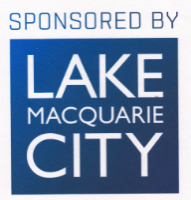 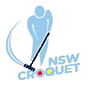 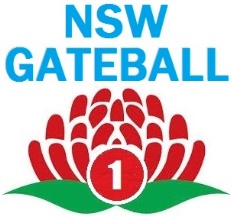 NSW GATEBALLCHAMPIONSHIPSFriday 24 – Sunday 26 July 2020Following Lake Macquarie Games Doubles and Singles Golf CarnivalTORONTO CROQUET CLUBCLOSING DATE FOR ENTRIES 3 July 2020$60 PER TEAM$20 PER DOUBLES2019 NSW GATEBALL CHAMPIONSHIPS
EVENT INFORMATIONVENUE:		Toronto Croquet Club 		Ron Hill Oval Straight Drive Toronto  NSWPROGRAM:		Friday 24 July 2020			Doubles matchesSaturday 25 July 2020			Teams matches/ Doubles matches if requiredSunday 26 July 2020			Teams matchesREGISTRATIONS:	Judy Tier:  nswgateball@gmail.com  ph 0401 072 547ENTRY FEES:		$60 per team & $20 per doubleEmail entries to nswgateball@gmail.comPayment to Croquet NSW BSB 062 256 Acc 00800051Reference GB + NameEntries close 3 July 2020ELIGIBILTY: 	Each team must have 5 to 8 playersPlease contact nswgateball@gmail.com if you wish to play but do not have a team/partner and the event organisers will endeavour to find a team/partner.Australian players need to be registered with the ACA through their state organisation. Overseas players shall be members of the WGU. Associate or cooperating members of the WGU need to make a request to Gateball Australia to participate.RULES:		All matches will be played under the World Gateball Union rules current at time of eventEQUIPMENT:		Courts will have scoreboards, lines, gates & ballsPlayers should provide their own bibs and sticksDRESS CODE:	Teams and doubles are required to wear a uniform - as a minimum matching coloured shirts REFEREES:		All teams and doubles will have refereeing duties assignedMATCH FORMAT:	All matches will be played in either a round robin or a block draw with finals. The final format will be dependent on entry numbersWEATHER: 		Inclement weather could alter the format of playFOOD:	Morning & afternoon tea $5 per person per day.
Lunch sandwiches $5 each available Fri & Sat, 
BBQ lunch on Sunday $7 per person.                                        Any special dietary requirements please contact club beforehand torontocroquetclub@yahoo.com.auSOCIAL DINNER: 	Saturday evening at a venue to be advised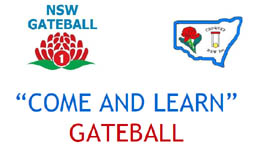 2020 NSW GATEBALL CHAMPIONSHIPS 
ENTRY FORMPlease forward entry form to nswgateball@gmail.comBy 3 July 2020$60 per team & $20 per doubleTEAM NAME:TEAM NAME:Manager:Manager:Email:Email:Phone NumberPhone NumberQualified Referee/sQualified Referee/sPlayer 1:Player 2:Player 3:Player 4:Player 5:Player 6:Player 7:Player 8:DOUBLES TEAM 1DOUBLES TEAM 1Player 1:Player 2:DOUBLES TEAM 2DOUBLES TEAM 2Player 1:Player 2:DOUBLES TEAM 3DOUBLES TEAM 3Player 1:Player 2:DOUBLES TEAM 4DOUBLES TEAM 4Player 1:Player 2: